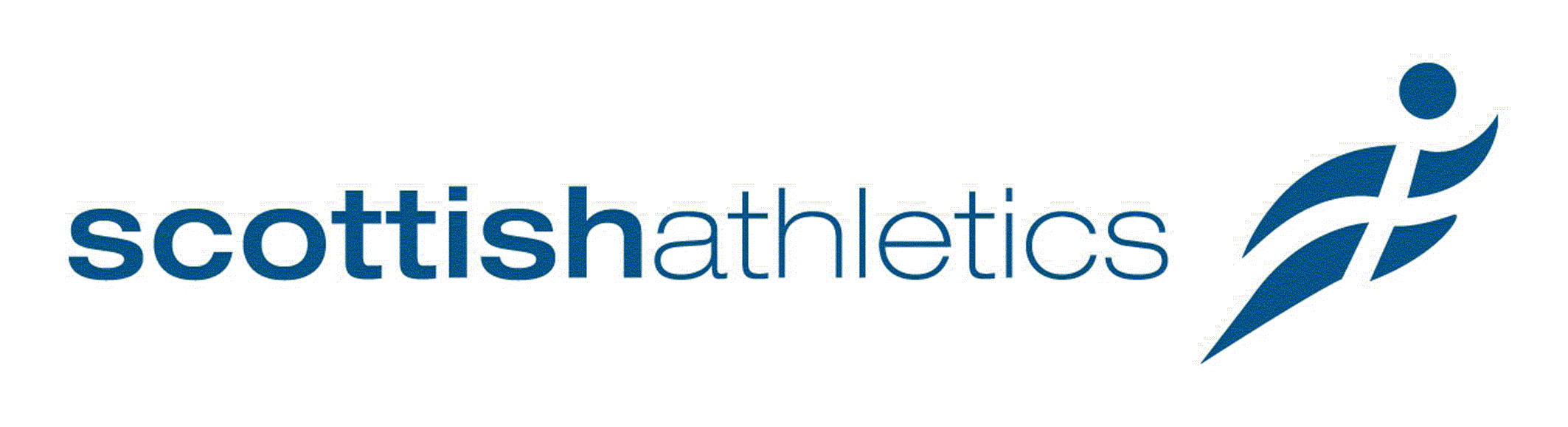 National Officials Training Day.Saturday 30th March – Grangemouth Stadium10am – 4pmProgramme10.00 – Welcome 10.15 – Behind the Scenes in Admin 11.00 – Workshops 1 - Discipline Specific GroupsEnduranceFieldPhoto FinishTimekeepingTrackStarters / Starters Assistants 12.30 – Lunch13.30 – Workshops 2 - Discipline Specific Groups15.00 – Officials Recruitment & Development15.45 – Working Together 15.55 - Wrap – Up & Close Discipline Specific Workshops –Endurance – Set-Up – Start / Finish - (am)-     Discipline Discussion - (pm)Field	-     Basic Procedures & Protocols – (am)-     Communication – (am)New rules Discussion & Implementation – (am)-     Judging Positions – (pm)EDM set-up and operation - (pm)Photo Finish – Room Set-Up – (am)Networking of all Cameras, Laptops – (am)Interaction with other Officials – (pm)Use of Rainbow - (pm)Timekeeping – Duty Sheets – (am)Understanding IAAF Rules - (am)Lane Markings and 1km points – (pm)Midpoint for 4X400m Relays - (pm)Calling Lap Times –(pm)Track	 –   Conduct of Officials during meetings-     Level 5 Starters – Set-Up of SIS – (pm)-    Electronic Guns – (pm)-    Discipline Discussion – (am)